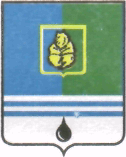 ПОСТАНОВЛЕНИЕАДМИНИСТРАЦИИ ГОРОДА КОГАЛЫМАХанты-Мансийского автономного округа - ЮгрыОб утверждении форм заявлений,книг регистрации и учета, выдачисвидетельств в рамках реализациимероприятия «Предоставлениесоциальных выплат отдельным категориям граждан на обеспечениежилыми помещениями в Ханты-Мансийскомавтономном округе – Югре» подпрограммы IV«Обеспечение мерами государственнойподдержки по улучшению жилищныхусловий отдельных категорий граждан»государственной программы Ханты-Мансийскогоавтономного округа - Югры «Обеспечениедоступным и комфортным жильемжителей Ханты-Мансийского автономногоокруга - Югры в 2018 - 2025 годахи на период до 2030 года»Руководствуясь Порядком предоставления социальных выплат отдельным категориям граждан на обеспечение жилыми помещениями в Ханты-Мансийском автономном округе – Югре государственной программы Ханты-Мансийского автономного округа - Югры «Обеспечение доступным и комфортным жильем жителей Ханты-Мансийского автономного округа - Югры в 2018 - 2025 годах и на период до 2030 года», утвержденной постановлением Правительства Ханты-Мансийского автономного округа – Югры от 09.10.2013 №408-п:Утвердить: форму заявления о признании участником «Предоставление социальных выплат отдельным категориям граждан на обеспечение жилыми помещениями в Ханты-Мансийском автономном округе – Югре» подпрограммы IV «Обеспечение мерами государственной поддержки по улучшению жилищных условий отдельных категорий граждан» государственной программы Ханты-Мансийского автономного округа - Югры «Обеспечение доступным и комфортным жильем жителей Ханты-Мансийского автономного округа - Югры в 2018 - 2025 годах и на период до 2030 года» (далее – мероприятие) согласно приложению 1 к настоящему постановлению;форму заявления о предоставлении социальной выплаты участнику мероприятия согласно приложению 2 к настоящему постановлению;форму книги регистрации и учёта граждан, подавших заявления для признания участниками мероприятия согласно приложению 3 к настоящему постановлению;форму книги выдачи свидетельств о праве на получение участником мероприятия социальной поддержки по обеспечению жилыми помещениями взамен предоставления земельного участка в собственность бесплатно согласно приложению 4 к настоящему постановлениюПризнать утратившими силу следующие постановления Администрации города Когалыма:2.1. от 18.12.2017 №2729 «Об утверждении форм заявлений, книг регистрации и учета, выдачи свидетельств в рамках реализации мероприятия «Предоставление социальных выплат отдельным категориям граждан на обеспечение жилыми помещениями в Ханты-Мансийском автономном округе – Югре» подпрограммы IV «Обеспечение мерами государственной поддержки по улучшению жилищных условий отдельных категорий граждан» государственной программы Ханты-Мансийского автономного округа - Югры «Обеспечение доступным и комфортным жильем жителей Ханты-Мансийского автономного округа - Югры в 2018 - 2025 годах и на период до 2030 года»;2.2. от 25.10.2016 №2566 «Об утверждении формы заявления о предоставлении социальной выплаты участнику мероприятия «Предоставление гражданам, имеющим трёх и более детей, социальной поддержки по обеспечению жилыми помещениями взамен предоставления им земельного участка в собственность бесплатно». 3. Опубликовать настоящее постановление и приложения к нему в газете «Когалымский вестник» и разместить на официальном сайте Администрации города Когалыма в информационно-телекоммуникационной сети «Интернет» (www.admkogalym.ru).4. Контроль за выполнением постановления возложить на первого заместителя главы города Когалыма Р.Я.Ярема.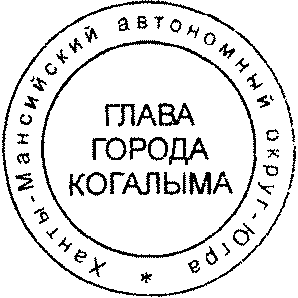 Глава города Когалыма                                                        Н.Н. ПальчиковСогласовано:пер.зам.главы г.Когалыма	Р.Я.Яреманачальник ЮУ	В.В.Геновначальник УпоЖП 			  	  А.В.РоссоловаПодготовлено:спец.-эксперт УпоЖП				  Н.С.ДеликановаРассылка: УпоЖП, ЮУ, Когалымский вестник, Консультант+, МКУ «УОДОМС»Приложение 1к постановлению Администрациигорода Когалымаот 21.02.2018  №360ЗаявлениеПрошу признать меня, ___________________________________________________________________________________________________паспорт: серия _________ номер ___________, выданный ___________________________________________________________________________________________ г. участником мероприятия «Предоставление социальных выплат отдельным категориям граждан на обеспечение жилыми помещениями в Ханты-Мансийском автономном округе – Югре» подпрограммы IV «Обеспечение мерами государственной поддержки по улучшению жилищных условий отдельных категорий граждан» государственной программы Ханты-Мансийского автономного округа - Югры «Обеспечение доступным и комфортным жильем жителей Ханты-Мансийского автономного округа - Югры в 2018 - 2025 годах и на период до 2030 года», утвержденной постановлением Правительства ХМАО – Югры от 09.10.2013 №408-п (далее - мероприятие). В соответствии со статьей 7.4 Закона Ханты-Мансийского автономного округа - Югры «О регулировании отдельных жилищных отношений в Ханты-Мансийском автономном округе – Югре» отношусь к категории граждан, имеющих трех и более детей (многодетная семья) и состою на учете граждан, имеющих право на бесплатное предоставление в собственность земельного участка для индивидуального жилищного строительства по муниципальному образованию городской округ город Когалым с даты подачи заявления от ________ 20___г.В настоящее время я и члены моей семьи жилых помещений, земельных участков для индивидуального жилищного строительства на праве собственности на территории Российской Федерации не имеем (при наличии указать адрес и площадь жилого помещения, земельного участка, реквизиты правоустанавливающего документа), сделки по отчуждению жилых помещений за предыдущие пять лет я и члены моей семьи не совершали (в случае совершения указать адрес отчужденного жилого помещения, реквизиты документа), меры государственной (социальной) поддержки для приобретения (строительства) жилых помещений за счет средств бюджетной системы Российской Федерации не получали (в случае получения, указать ФИО граждан, получивших меры господдержки и название мероприятия) ______________________________________________________________________________________________________________________________________________________________________________________________________________________________________________________________________________________.Состав семьи:Супруг (супруга) __________________________________________                      (ф.и.о., дата рождения)Паспорт _________________, выданный _________________________________________________________________________________________ «____» ___________ г., проживает по адресу:________________________ дети: 1. _________________________________________________________________                                    (ф.и.о., дата рождения)Паспорт (свидетельство о рождении) _________________, выданный(ое) ______________________________________________________________ _____________г., проживает по адресу:______________________________2. _________________________________________________________________                                                     (ф.и.о., дата рождения)Паспорт (свидетельство о рождении) _________________, выданный(ое) ______________________________________________________________  _____________г., проживает по адресу: ____________________________3. _________________________________________________________________                                    (ф.и.о., дата рождения)Паспорт (свидетельство о рождении) _________________,выданный(ое)______________________________ _____________________________________________г., проживает по адресу_______________________________4. _________________________________________________________________                                    (ф.и.о., дата рождения)Паспорт (свидетельство о рождении) _________________, выданный(ое) ______________________________________________________________  _____________г., проживает по адресу: ____________________________5. _________________________________________________________________                                                     (ф.и.о., дата рождения)Паспорт (свидетельство о рождении)__________________,выданный(ое)_____________________________________________________________ _____________г., проживает по адресу: ____________________________отец:_________________________________________________________(ф.и.о., дата рождения)Паспорт _____________________________, выданный________________ ___________________________________________________________________________г., проживает по адресу:______________________________мать:_________________________________________________________(ф.и.о., дата рождения)Паспорт______________________________, выданный __________________________________________________________________________________________г., проживает по адресу: ______________________________отец супруга(и):______________________________________________(ф.и.о., дата рождения)Паспорт _____________________________, выданный________________ ___________________________________________________________________________г., проживает по адресу:______________________________мать супруга(и):_______________________________________________(ф.и.о., дата рождения)Паспорт______________________________, выданный __________________________________________________________________________________________г., проживает по адресу: ______________________________К заявлению мною прилагаются следующие документы:1) ____________________________________________________________(наименование и номер документа, кем и когда выдан)2) ____________________________________________________________(наименование и номер документа, кем и когда выдан)3) ____________________________________________________________(наименование и номер документа, кем и когда выдан)4) ____________________________________________________________(наименование и номер документа, кем и когда выдан)5) ____________________________________________________________(наименование и номер документа, кем и когда выдан)6) ____________________________________________________________(наименование и номер документа, кем и когда выдан)7) ____________________________________________________________(наименование и номер документа, кем и когда выдан)8) ____________________________________________________________(наименование и номер документа, кем и когда выдан)9) ____________________________________________________________(наименование и номер документа, кем и когда выдан)10) ___________________________________________________________(наименование и номер документа, кем и когда выдан)11) ___________________________________________________________ (наименование и номер документа, кем и когда выдан)12) ___________________________________________________________ (наименование и номер документа, кем и когда выдан)13) ___________________________________________________________(наименование и номер документа, кем и когда выдан)14) ___________________________________________________________(наименование и номер документа, кем и когда выдан)15) ___________________________________________________________(наименование и номер документа, кем и когда выдан)16) ___________________________________________________________(наименование и номер документа, кем и когда выдан)17) ___________________________________________________________(наименование и номер документа, кем и когда выдан)18) ___________________________________________________________ (наименование и номер документа, кем и когда выдан)19) ___________________________________________________________(наименование и номер документа, кем и когда выдан)20) ___________________________________________________________(наименование и номер документа, кем и когда выдан)Уведомлены, что по итогам получения социальной выплаты в рамках настоящего мероприятия будем исключены из списка очередности граждан, нуждающихся в жилых помещениях, предоставляемых по договорам социального найма из муниципального жилищного фонда города Когалыма в соответствии с пунктом 4 части 1 статьи 56 Жилищного кодекса Российской Федерации (в случае нахождения в указанном списке), а также из списка граждан, желающих бесплатно приобрести земельные участки для индивидуального жилищного строительства и списка участников данного мероприятия.__________________     _________________________    ______________(подпись заявителя)			(Ф.И.О.) 			           (дата)Подписи совершеннолетних членов семьи:_____________________________       Дата «_____» ______________года_____________________________       Дата «_____» ______________года_____________________________       Дата «_____» ______________года_____________________________       Дата «_____» ______________года_____________________________       Дата «_____» ______________года_____________________________       Дата «_____» ______________года_____________________________       Дата «_____» ______________годаДокументы принял специалист ____________________     _______________________    ______________(подпись)					(Ф.И.О.) 			       (дата)Я (мы) обязуюсь (обязуемся) незамедлительно уведомить об изменении указанных мной (нами) в настоящем заявлении и прилагаемых документах сведений. Против проверки указанных мной сведений и представленных документов не возражаю.Мне известно, что предоставление недостоверной информации, заведомо ложных сведений, указанных в заявлении, повлечет отказ в предоставлении бесплатно в собственность земельного участка для индивидуального жилищного строительства.В соответствии с требованиями ст. 9 Федерального закона от 27.07.2006 №152-ФЗ «О персональных данных» подтверждаю свое согласие па обработку органами местного самоуправления моих персональных данных, включающих: фамилию, имя, отчество, пол, дату рождения, адрес проживания, контактный телефон, а также любых других персональных данных, необходимых для решения вопроса о наличии оснований для включения меня в списки очередности граждан на бесплатное предоставление в собственность земельного участка для индивидуального жилищного строительства.Предоставляю оператору право осуществлять все действия (операции) с моими персональными данными, включая сбор, систематизацию, накопление, хранение, обновление, изменение, использование, обезличивание, блокирование, уничтожение. Оператор вправе обрабатывать мои персональные данные посредством внесения их в электронную базу данных, включения в списки (реестры) и отчетные формы, предусмотренные документами, регламентирующими предоставление отчетных данных (документов), а также запрашивать информацию и документы, необходимые для признания права на предоставление бесплатно в собственность земельного участка для индивидуального жилищного строительства.Оператор имеет право во исполнение своих обязательств по предоставлению гражданам бесплатно в собственность земельных участков для индивидуального жилищного строительства на обмен (прием и передачу) моими персональными данными с органами государственной власти и местного самоуправления с использованием машинных носителей или по каналам связи, с соблюдением мер, обеспечивающих их защиту от несанкционированного доступа.Настоящее согласие действует бессрочно.__________________________Приложение 2к постановлению Администрациигорода Когалымаот 21.02.2018  №360ЗаявлениеПрошу предоставить мне, _________________________________                                                 (ф.и.о., дата рождения) ______________________________________________________________паспорт: серия _________ номер ___________, выданный _______________________________________________________________________________________ г. участнику мероприятия «Предоставление социальных выплат отдельным категориям граждан на обеспечение жилыми помещениями в Ханты-Мансийском автономном округе – Югре» подпрограммы IV «Обеспечение мерами государственной поддержки по улучшению жилищных условий отдельных категорий граждан» государственной программы Ханты-Мансийского автономного округа - Югры «Обеспечение доступным и комфортным жильем жителей Ханты-Мансийского автономного округа - Югры в 2018 - 2025 годах и на период до 2030 года» утвержденной постановлением Правительства ХМАО - Югры от 09.10.2013 №408-п, социальную выплату в рамках данного мероприятия.Состою на учете граждан, имеющих право на бесплатное предоставление в собственность земельного участка для индивидуального жилищного строительства по муниципальному образованию городской округ город Когалым с даты подачи заявления от _______ 20___г. Я и члены моей семьи сделки по отчуждению жилых помещений за предыдущие пять лет не совершали (за исключением сделок по отчуждению, совершенных в период действия свидетельства, с целью приобретения жилого помещения большей площадью с помощью социальной выплаты) - в случае совершения указать адрес отчужденного жилого помещения, реквизиты документа; меры государственной (социальной) поддержки для приобретения (строительства) жилых помещений за счет средств бюджетной системы Российской Федерации не получали (в случае получения, указать ФИО граждан, получивших меры господдержки и название мероприятия) ___________________________________________________________________________________________________________________________________________________________________________________________________________________________________________________________________________________________________.Состав семьи:супруг (супруга) _________________________________________                      (ф.и.о., дата рождения)Паспорт _____________, выданный _____________________________________________________________________________________________ ___________ г., проживает по адресу:________________________ дети: 1. _________________________________________________________________                                                    (ф.и.о., дата рождения)Паспорт (свидетельство о рождении) _________________, выданный(ое) ___________________________________________________________________________г., проживает по адресу:________________________2. _________________________________________________________________                                                     (ф.и.о., дата рождения)Паспорт (свидетельство о рождении) _________________, выданный(ое) ___________________________________________________________________________ г., проживает по адресу: ______________________3. _________________________________________________________________                                                     (ф.и.о., дата рождения)Паспорт (свидетельство о рождении) _________________,выданный(ое)______________________________ _____________________________________________г., проживает по адресу________________________4. _________________________________________________________________                                                     (ф.и.о., дата рождения)Паспорт (свидетельство о рождении)_________________, выданный(ое) ______________________________________________________________ _____________г., проживает по адресу: _______________________5. ________________________________________________________________                                                     (ф.и.о., дата рождения)Паспорт (свидетельство о рождении)__________________,выданный(ое)______________________________________________________________ _____________г., проживает по адресу: _______________________отец:_________________________________________________________(ф.и.о., дата рождения)Паспорт _____________________________, выданный________________ ___________________________________________________________________________г., проживает по адресу:_______________________мать:_________________________________________________________(ф.и.о., дата рождения)Паспорт________________________________, выданный ________________________________________________________________________________________г., проживает по адресу: _______________________отец супруга(и):______________________________________________(ф.и.о., дата рождения)Паспорт _____________________________, выданный________________ ___________________________________________________________________________г., проживает по адресу:______________________________мать супруга(и):_______________________________________________(ф.и.о., дата рождения)Паспорт______________________________, выданный __________________________________________________________________________________________г., проживает по адресу: ______________________________К заявлению мною прилагаются следующие документы:1) ____________________________________________________________(наименование и номер документа, кем и когда выдан)2) ____________________________________________________________(наименование и номер документа, кем и когда выдан)3) ____________________________________________________________(наименование и номер документа, кем и когда выдан)4) ____________________________________________________________(наименование и номер документа, кем и когда выдан)5) ____________________________________________________________(наименование и номер документа, кем и когда выдан)6) ____________________________________________________________(наименование и номер документа, кем и когда выдан)7) ____________________________________________________________(наименование и номер документа, кем и когда выдан)8) ____________________________________________________________(наименование и номер документа, кем и когда выдан)9) ____________________________________________________________(наименование и номер документа, кем и когда выдан)10) ___________________________________________________________(наименование и номер документа, кем и когда выдан)11) ___________________________________________________________ (наименование и номер документа, кем и когда выдан)12) ___________________________________________________________ (наименование и номер документа, кем и когда выдан)13) ___________________________________________________________(наименование и номер документа, кем и когда выдан)14) ___________________________________________________________(наименование и номер документа, кем и когда выдан)15) ___________________________________________________________(наименование и номер документа, кем и когда выдан)16) ___________________________________________________________(наименование и номер документа, кем и когда выдан)17) ___________________________________________________________(наименование и номер документа, кем и когда выдан)18) _________________________________________________________ (наименование и номер документа, кем и когда выдан)19) ___________________________________________________________(наименование и номер документа, кем и когда выдан)20) ___________________________________________________________(наименование и номер документа, кем и когда выдан)Уведомлены, что по итогам получения социальной выплаты в рамках настоящего мероприятия будем исключены из списка очередности граждан, нуждающихся в жилых помещениях, предоставляемых по договорам социального найма из муниципального жилищного фонда города Когалыма в соответствии с пунктом 4 части 1 статьи 56 Жилищного кодекса Российской Федерации (в случае нахождения в указанном списке), а также из списка граждан, желающих бесплатно приобрести земельные участки для индивидуального жилищного строительства и списка участников данного мероприятия.__________________     _________________________    ______________(подпись заявителя)			(Ф.И.О.) 			           (дата)Подписи совершеннолетних членов семьи:_____________________________       Дата «_____» ______________года_____________________________       Дата «_____» ______________года_____________________________       Дата «_____» ______________года_____________________________       Дата «_____» ______________года_____________________________       Дата «_____» ______________года_____________________________       Дата «_____» ______________года_____________________________       Дата «_____» ______________годаДокументы принял специалист ____________________     ________________________    _____________(подпись)					(Ф.И.О.) 			       (дата)Я (мы) обязуюсь (обязуемся) незамедлительно уведомить об изменении указанных мной (нами) в настоящем заявлении и прилагаемых документах сведений. Против проверки указанных мной сведений и представленных документов не возражаю.Мне известно, что предоставление недостоверной информации, заведомо ложных сведений, указанных в заявлении, повлечет отказ в предоставлении бесплатно в собственность земельного участка для индивидуального жилищного строительства.В соответствии с требованиями ст. 9 Федерального закона от 27.07.2006 №152-ФЗ «О персональных данных» подтверждаю свое согласие па обработку органами местного самоуправления моих персональных данных, включающих: фамилию, имя, отчество, пол, дату рождения, адрес проживания, контактный телефон, а также любых других персональных данных, необходимых для решения вопроса о наличии оснований для включения меня в списки очередности граждан на бесплатное предоставление в собственность земельного участка для индивидуального жилищного строительства.Предоставляю оператору право осуществлять все действия (операции) с моими персональными данными, включая сбор, систематизацию, накопление, хранение, обновление, изменение, использование, обезличивание, блокирование, уничтожение. Оператор вправе обрабатывать мои персональные данные посредством внесения их в электронную базу данных, включения в списки (реестры) и отчетные формы, предусмотренные документами, регламентирующими предоставление отчетных данных (документов), а также запрашивать информацию и документы, необходимые для признания права на предоставление бесплатно в собственность земельного участка для индивидуального жилищного строительства.Оператор имеет право во исполнение своих обязательств по предоставлению гражданам бесплатно в собственность земельных участков для индивидуального жилищного строительства на обмен (прием и передачу) моими персональными данными с органами государственной власти и местного самоуправления с использованием машинных носителей или по каналам связи, с соблюдением мер, обеспечивающих их защиту от несанкционированного доступа.Настоящее согласие действует бессрочно._____________________________Приложение 3к постановлению Администрациигорода Когалымаот 21.02.2018  №360Книга регистрации и учета граждан, подавших заявления для признания участниками мероприятия «Предоставление социальных выплат отдельным категориям граждан на обеспечение жилыми помещениями в Ханты-Мансийском автономном округе – Югре» подпрограммы IV «Обеспечение мерами государственной поддержки по улучшению жилищных условий отдельных категорий граждан» государственной программы Ханты-Мансийского автономного округа - Югры «Обеспечение доступным и комфортным жильем жителей Ханты-Мансийского автономного округа - Югры в 2018 - 2025 годах и на период до 2030 года»Начата _________________Окончена _______________________________________________________________Приложение 4к постановлению Администрациигорода Когалымаот  21.02.2018  №360Книга выдачи свидетельств о праве на получение участниками мероприятия «мероприятия «Предоставление социальных выплат отдельным категориям граждан на обеспечение жилыми помещениями в Ханты-Мансийском автономном округе – Югре» подпрограммы IV «Обеспечение мерами государственной поддержки по улучшению жилищных условий отдельных категорий граждан» государственной программы Ханты-Мансийского автономного округа - Югры «Обеспечение доступным и комфортным жильем жителей Ханты-Мансийского автономного округа - Югры в 2018 - 2025 годах и на период до 2030 года» социальной поддержки по обеспечению жилыми помещениями взамен предоставления земельного участка в собственность бесплатноНачата _________________Окончена _________________________________________От «21»февраля2018г. № 360Главе города Когалыма                                              Н.Н. ПальчиковуГлаве города Когалыма                                              Н.Н. ПальчиковуГлаве города Когалыма                                              Н.Н. ПальчиковуГлаве города Когалыма                                              Н.Н. ПальчиковуГлаве города Когалыма                                              Н.Н. ПальчиковуГлаве города Когалыма                                              Н.Н. Пальчиковуот__________________________________________________________________________________________________________________________________________________________________проживающего (ей) по адресу:проживающего (ей) по адресу:проживающего (ей) по адресу:проживающего (ей) по адресу:проживающего (ей) по адресу:проживающего (ей) по адресу:улицаулицадомдом, кв.телефонтелефонтелефонГлаве города Когалыма                                              Н.Н. ПальчиковуГлаве города Когалыма                                              Н.Н. ПальчиковуГлаве города Когалыма                                              Н.Н. ПальчиковуГлаве города Когалыма                                              Н.Н. ПальчиковуГлаве города Когалыма                                              Н.Н. ПальчиковуГлаве города Когалыма                                              Н.Н. Пальчиковуот__________________________________________________________________________________________________________________________________________________________________проживающего (ей) по адресу:проживающего (ей) по адресу:проживающего (ей) по адресу:проживающего (ей) по адресу:проживающего (ей) по адресу:проживающего (ей) по адресу:улицаулицадомдом, кв.телефонтелефонтелефон№ 
п/пДата подачи заявленияФ.И.О.  
заявителя и членов его семьиСостав семьи/количество детейАдрес регистрации по месту жительства заявителя и членов семьиДата постановки на учет на земельный участокПринятое решение по итогам заседания общественной жилищной комиссииРеквизиты постановления Администрации города КогалымаРеквизиты ответа заявителю о принятом решенииПримечание12345678910№ 
п/пФ.И.О.  
заявителя и членов его семьиДата постановки на учет на земельный участокДата выдачи свидетельстваСоциальная выплата в размере (тыс. рублей)Дата окончания действия свидетельствАдрес приобретенного жилого помещения, кв.м.Реквизиты постановления Администрации города Когалыма, № и дата заявки на перечислениеРеквизиты отрицательного ответа заявителюПодпись получателя свидетельства12345678910